PielikumsDobeles novada domes 2022. gada 29. decembralēmumam Nr.596/21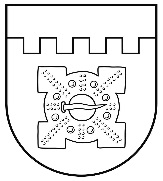 LATVIJAS REPUBLIKADOBELES NOVADA DOMEBrīvības iela 17, Dobele, Dobeles novads, LV-3701Tālr. 63707269, 63700137, 63720940, e-pasts dome@dobele.lvAPSTIPRINĀTSar Dobeles novada domes2022. gada 29. decembralēmumu Nr.596/21NOLIKUMS “GROZĪJUMS NOLIKUMĀ “AUCES PIRMSSKOLAS IZGLĪTĪBAS IESTĀDES “PĪLĀDZĪTIS” NOLIKUMS”Izdots saskaņā ar Izglītības likuma 22. panta pirmo daļu, Vispārējās izglītības likuma 8. un 9. pantuIzdarīt Dobeles novada domes 2021. gada 26. augusta nolikumā “Auces pirmsskolas izglītības iestādes “Pīlādzītis” nolikums” (turpmāk – nolikums) (apstiprināts ar Dobeles novada domes 2021. gada 26. augusta lēmumu Nr. 89/6) šādu grozījumu :Izteikt nolikuma 12.2. apakšpunktu šādā redakcijā:“12.2. speciālās pirmsskolas izglītības programma izglītojamajiem ar garīgās attīstības traucējumiem, kods 01015811.”Domes priekšsēdētājs																		I.Gorskis